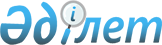 О классификации ремней безопасности транспортных средств в соответствии с единой Товарной номенклатурой внешнеэкономической деятельности Евразийского экономического союзаРешение Коллегии Евразийской экономической комиссии от 27 декабря 2023 года № 183.
      В соответствии с абзацем вторым пункта 1 статьи 22 Таможенного кодекса Евразийского экономического союза Коллегия Евразийской экономической комиссии решила:
      1. Ремни безопасности транспортных средств, предназначенные для закрепления на каркасе сидений транспортных средств товарных позиций 8701 – 8705 единой Товарной номенклатуры внешнеэкономической деятельности Евразийского экономического союза с целью удержания водителя и пассажиров на своих сиденьях в случае дорожно-транспортного происшествия или резкого торможения, в соответствии с Основными правилами интерпретации Товарной номенклатуры внешнеэкономической деятельности 1 и 6 классифицируются в субпозиции 8708 21 единой Товарной номенклатуры внешнеэкономической деятельности Евразийского экономического союза.
      2. Настоящее Решение вступает в силу по истечении 30 календарных дней с даты его официального опубликования.
					© 2012. РГП на ПХВ «Институт законодательства и правовой информации Республики Казахстан» Министерства юстиции Республики Казахстан
				
      Председатель КоллегииЕвразийской экономической комиссии

М. Мясникович
